Name:____________________________________________ Date:____________________________________________ Understanding the Story Chapters 8 - 9 Multiple Choice 1. What is the title of the book Ramona reads for her book report? (a) Henry and Ribsy. 				 (c) The Left-Behind Cat.

(b) The Cricket in Times Square		 (d) The Treehouse Cat. 2. Why do Ramona’s parents get a little angry with her in Chapter 9? (a) She is slow about cleaning up her room. 	(c) She won’t stop pestering Beezus.(b) She misbehaves at the restaurant.		 (d) She had forgotten to feed the cat.

Short Answer 3. How does Ramona present her book report in Chapter 8? What does Mrs. Whaley tell her afterward? ___________________________________________________________________________________________________________________________________________________________________________________________________________________________________________________________________________________________________________________________Long Answer 4. Describe the elderly man that the Quimbys meet at the Whopperburger. Why do you think he is important to the story? 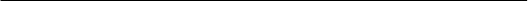 Would you like to read another book by this author? Why or why not? ___________________________________________________________________________________________________________________________________________________________________________________________________________________________________________________________________________________________________Name:____________________________________________ Date:__________________________________________ Chapter Summary Chapters 8 - 9 1. If you were to give a title to this section of the book, what would it be? 2. What happens in these chapters? 3. What is your favorite part of this section of the book? 4. What new words did you learn in these chapters? 5. Draw a picture of something you think represents these chapters. 